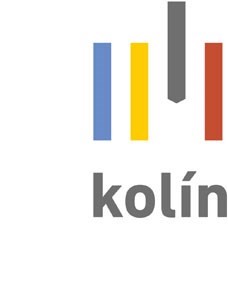 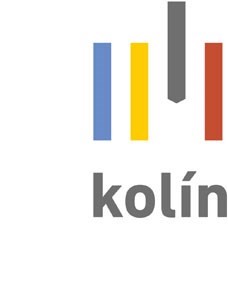 OZNÁMENÍ VEŘEJNOU VYHLÁŠKOU   	opatření obecné povahy - stanovení přechodné úpravy provozu Městský úřad Kolín, odbor dopravy, jako příslušný orgán státní správy podle ustanovení § 77 odst. 1 písm. c) a § 124 odst. 6 zákona č.361/2000 Sb. o provozu na pozemních komunikacích, ve znění pozdějších předpisů (dále jen „zákon 361/2000 Sb.“) na základě návrhu žadatele společnosti Zepra Stavby s.r.o., Smilova 333, 530 02 PARDUBICE, IČ.: 27474801 podaného v zastoupení na základě plné moci společností ASIG s.r.o., Budovatelů 324, 533 12 Chvaletice po písemném vyjádření Policie ČR KŘ Policie Středočeského kraje, Územní odbor Kolín - Dopravní inspektorát čj. KRPS-120163/ČJ-2020-010406-DŽ stanoví v souladu s ustanovením § 77, odst. 1, zákona č.361/2000 Sb., ve znění pozdějších předpisů přechodnou úpravu dopravního značení na silnicích III/12538, III/12541 a místních komunikacích v obci Chocenice obvodu působnosti zdejšího správního úřadu z důvodu výstavby optické sítě takto: z důvodu pokládky optických kabelů bude na výše jmenovaných komunikacích v obci Chocenice  osazeno přechodné dopravní značení dle schématu „B/1“, „B/5.2“ včetně dvou schémat DIO pro uzavírku místní komunikace, která jsou přílohou a zároveň nedílnou součástí tohoto stanovení.  Osazení dopravního značení bude provedeno v souladu s ustanovením zákona č.361/2000 Sb., vyhlášky MD č. 294/2015 Sb., kterou se provádějí pravidla provozu na pozemních komunikacích        ve znění pozdějších předpisů (účinnost od 1.1.2016) a musí být v souladu s ČSN EN12899-1.       Městský úřad Kolín – odbor dopravy si vyhrazuje právo stanovení přechodné úpravy dopravního značení změnit nebo doplnit, jestliže to bude vyžadovat změna provozu nebo veřejný zájem. Policie ČR má právo kontroly a předložení dalších podmínek, zajišťujících bezpečnost a plynulost silničního provozu. V případě nesouladu trvalého dopravního značení s touto přechodnou úpravou provozu bude trvalé dopravní značení dočasně zneplatněno.  Odpovědná osoba za přechodné dopravní značení p. Jiří Vrkota, tel.: 777 018 145.  Termín osazení dopravního značení: od  15.6. do 30.10.2020 dle postupu prací.  Žadatel o toto stanovení přechodné úpravy provozu na silnicích III. třídy a místních komunikacích odpovídá po celou dobu stavby, resp. platnosti tohoto stanovení za řádný stav přechodného dopravního značení. Stanovení dopravního značení nenahrazuje povolení, stanovisko, posouzení, případně jiné opatření dotčeného správního úřadu vyžadované zvláštními předpisy.  	./2 Odůvodnění: Městský úřad Kolín, odbor dopravy stanovil přechodnou úpravu provozu na silnicích III/12538, III/12541 a místních komunikacích v obci Chocenice v obvodu působnosti zdejšího správního úřadu    z důvodu výstavby optické sítě na základě návrhu žadatele a po písemném vyjádření Policie ČR.              V souladu s ustanovením §77, odst. 5, zákona č. 361/2000 Sb., ve znění pozdějších předpisů zdejší úřad nedoručoval návrh opatření obecné povahy a nevyzýval dotčené osoby k projednání připomínek nebo námitek. Opatření obecné povahy nabývá účinnosti pátým dnem po vyvěšení veřejné vyhlášky na úřední desce. Právní účinky doručení má výhradně doručení veřejnou vyhláškou prostřednictvím úřední desky MěÚ Kolín.  Poučení o odvolání: Proti opatření obecné povahy dle § 173 odst. 2 zákona č. 500/2004 Sb., správní řád, ve znění pozdějších předpisů nelze podat opravný prostředek.  otisk úředního razítka  Ing. František Pospíšil vedoucí odboru dopravy Toto opatření obecné povahy musí být vyvěšeno na úřední desce Městského úřadu Kolín a Obecního úřadu Břežany I. po dobu 15 dnů. Vyvěšeno dne 10.6.2020           	            	 	Sejmuto dne 16.6.2020 Razítko, podpis Potvrzení prosím vraťte zdejšímu odboru! Obdrží:  Zepra Stavby s.r.o., Smilova 333, 530 02 PARDUBICE  zast. ASIG s.r.o., Budovatelů 324, 533 12 Chvaletice  Policie ČR Kraj. řed. policie Stř. kraje  DI Kolín  Veřejnou vyhláškou (ve smyslu § 172 správního řádu) - se žádostí o vyvěšení na úřední desce obce: město Kolín, Karlovo náměstí 78, 280 12 Kolín  obce Břežany I., Břežany I. čp. 67, 280 02 Kolín Městský úřad Kolín 	2/2 	čj.: MUKOLIN/OD 62154/20-noj ZEPRA STAVBY s.r.o. Smilova 333 Zelené Předměstí 530 02  PARDUBICE Vaše čj. (zn.): Číslo jednací: Spisová zn.: Vyřizuje: Telefon: E-mail: MUKOLIN/OD 62154/20-noj OD 13944/2020 Jana Nováková 321 748 144 jana.novakova@mukolin.cz IČ: 27474801 Počet listů: Příloh/listů: 1 1/3 Datum: 08.06.2020 